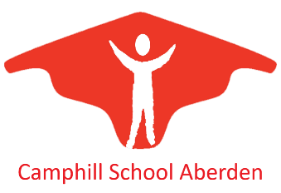   Where did you learn of the Job Vacancy?	Position Applied ForApplication Reference NumberFor office use onlyTitle Forename(s) Forename(s) Surname Address Post Code Country Address Post Code Country Address Post Code Country Address Post Code Country Address Post Code Country Address Post Code Country Address Post Code Country Address Post Code Country Address Post Code Country Address Post Code Country Address Post Code Country Address Post Code Country Address Post Code Country Address Post Code Country Address Post Code Country Address Post Code Country Address Post Code Country Address Post Code Country Telephone number Mobile number Email address National Insurance numberCurrent PVG number (where applicable)Employment (current or most recent first)Employment (current or most recent first)Employment (current or most recent first)Employer’s Name and AddressPosition HeldDates employed and reason for leavingEducation (Schools, Colleges, Universities attended)Education (Schools, Colleges, Universities attended)Education (Schools, Colleges, Universities attended)Education (Schools, Colleges, Universities attended)Establishment Name and AddressDates of attendanceQualifications gainedGradesProfessional QualificationsProfessional QualificationsProfessional QualificationsProfessional QualificationsEstablishment Name and AddressDates of StudyQualifications GainedGradesReasons for application and suitability for the postReasons for application and suitability for the postReasons for application and suitability for the postReasons for application and suitability for the postPlease give details of two references one from your current or most recent employer.Please give details of two references one from your current or most recent employer.Please give details of two references one from your current or most recent employer.Please give details of two references one from your current or most recent employer.REFERENCE ONEREFERENCE TWOREFERENCE TWONAMEAddress Post Code Country Telephone ContactEmail AddressRelationship ie/ Line ManagerDeclarationI declare that all information provided by me in this application is current and correct. I give my consent to my application (including all additional forms) being processed by CSA. I also agree that my application details may be stored in any formincluding electronic media storage. My rights are protected by the Data Protection Act 1998DeclarationI declare that all information provided by me in this application is current and correct. I give my consent to my application (including all additional forms) being processed by CSA. I also agree that my application details may be stored in any formincluding electronic media storage. My rights are protected by the Data Protection Act 1998DeclarationI declare that all information provided by me in this application is current and correct. I give my consent to my application (including all additional forms) being processed by CSA. I also agree that my application details may be stored in any formincluding electronic media storage. My rights are protected by the Data Protection Act 1998DeclarationI declare that all information provided by me in this application is current and correct. I give my consent to my application (including all additional forms) being processed by CSA. I also agree that my application details may be stored in any formincluding electronic media storage. My rights are protected by the Data Protection Act 1998SignedSignedSignedDate